Our Lady of Peace Catholic Primary and Nursery School3MP Saint Clare Weekly Timetable – 2019‘With Christ in our hearts, together we grow.’MondayTuesdayWednesdayThursdayFriday8.45 – 8.55amRegister/Morning MathsRegister/Morning HandwritingRegister/Morning MathsRegister/Morning HandwritingRegister/Morning Maths9.00- 9.30amAssemblyAssemblyAssemblyAssemblyAssembly9.30 – 10.30amMathsMathsMathsMathsMaths10.30 – 10.45amBREAKBREAKBREAKBREAKBREAK10.45 – 11.00amGPSGPSSpellingsGPSSpelling Test11.00 – 12.00pmEnglishEnglishEnglishEnglishEnglish12.00 – 1.00pmLUNCHLUNCHLUNCHLUNCHLUNCH1.00 – 2.00pmScienceT. Tables Rock starsT. Tables Rock starsT. Tables Rock starsSpelling Test1.00 – 2.00pmScienceREFrench (1-1:45)RE (1-2)Games (1-1:40)Comprehension (1:40-2)2.00 – 3.00pmPEMusic (2-2:30)Guided Reading (2:30 – 3)Topic (1:45-2:45)Guided Reading (2:45-3:15)Guided Reading (2-2:20)ICT (2:20-3)Art (2-2:50)Golden Time3.00-3.15pmPSHE PSHETopic (1:45-2:45)Guided Reading (2:45-3:15) Guided Reading continued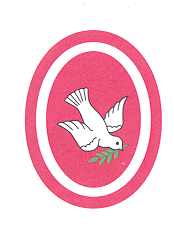 